Магистр Йода (Йода)650 / 520 руб.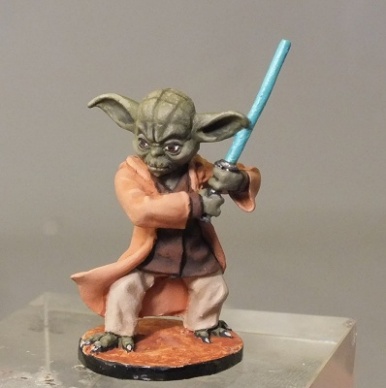 R2-D2 (AR2d2)700 / 560 руб.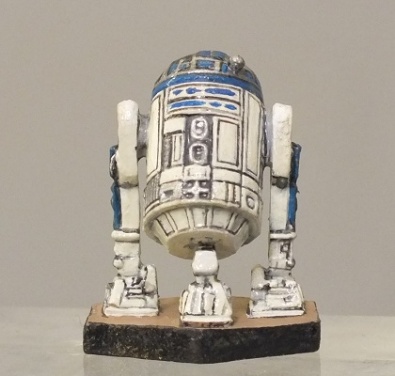 C-3PO 850 / 680 руб.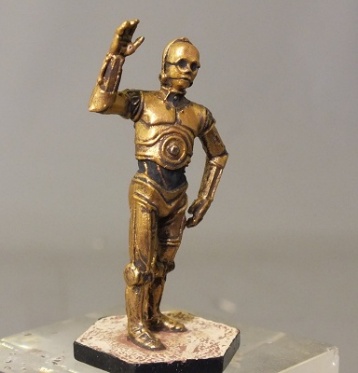 Оби-Ван Кеноби1000 / 800 руб.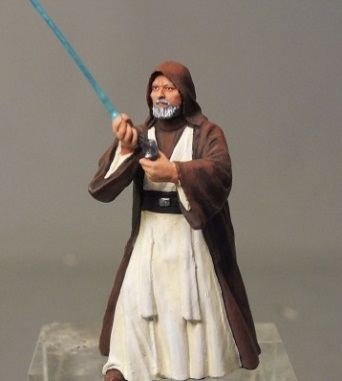 Хан Соло850 / 680  руб.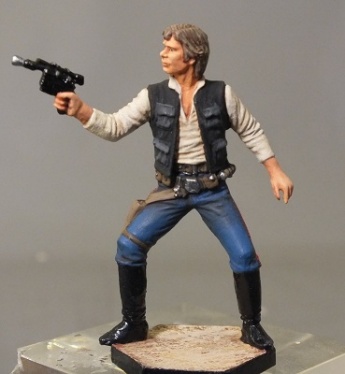 Лея Органа Соло900 / 720 руб.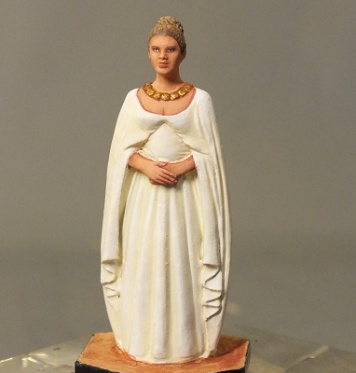 Дарт Вейдер 1100 / 880руб.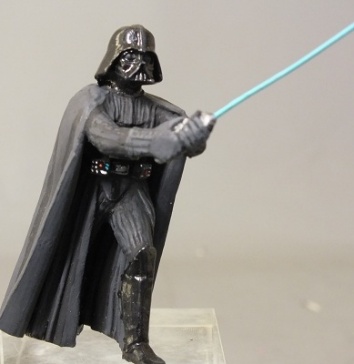 Солдат сопротивления на колене850 / 680 руб.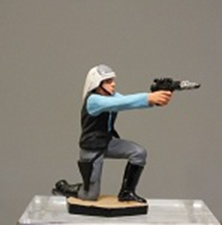 Штурмовик на колене850 / 680 руб.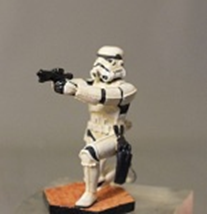 Летчик в шлеме850 / 680 руб.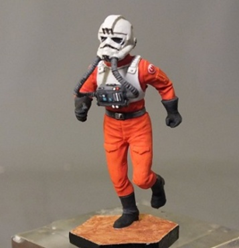 Бегущий штурмовик850 / 680 руб.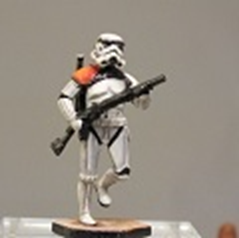 Офицер850 / 680 руб.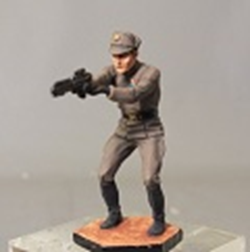 Летчик со снятым шлемом850 / 680 руб.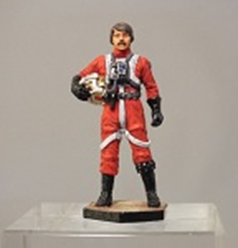 Принцесса Лея850 / 680 руб.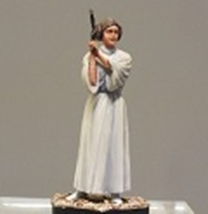 Гридо 900 / 720 руб.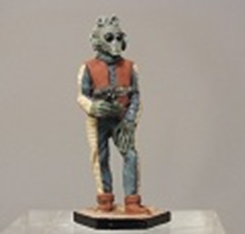 Пилот с биноклем850 / 680 руб.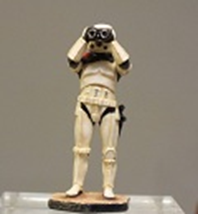 Энакин Скайуокер 850 / 680 руб.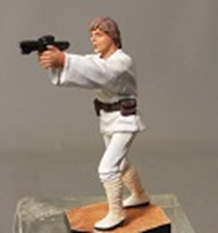 Таскен 1000 / 800 руб.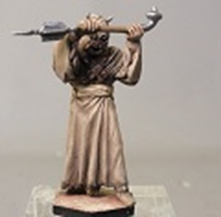 Чубакка1000 /800 руб.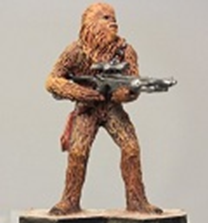 Таркин850 / 680 руб.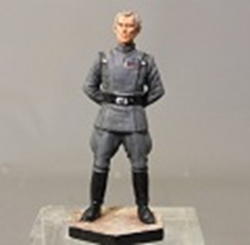 